АДМИНИСТРАЦИЯ ВОЗДВИЖЕНСКОГО СЕЛЬСОВЕТАВОСКРЕСЕНСКОГО МУНИЦИПАЛЬНОГО РАЙОНАНИЖЕГОРОДСКОЙ ОБЛАСТИПОСТАНОВЛЕНИЕ
30 мая 2016 г.											№ 71«Об утверждении перечня требований к закупаемым администрацией Воздвиженского сельсовета Воскресенского муниципального района Нижегородской области, отдельным видам товаров, работ, услуг (в том числе предельных цен товаров, работ, услуг)»     В соответствии с частью 5 статьи 19 Федерального закона от 05 апреля 2013 года  N 44-ФЗ «О контрактной системе в сфере закупок товаров, работ, услуг для обеспечения государственных и муниципальных нужд», постановлением администрации администрации Воздвиженского сельсовета Воскресенского муниципального района Нижегородской области от 19 января  2016 года № 4 «Об утверждении Правил определения требований к закупаемым администрацией Воздвиженского сельсовета Воскресенского муниципального района Нижегородской области отдельным видам товаров, работ, услуг (в том числе предельных цен товаров, работ, услуг)» администрация Воздвиженского сельсовета п о с т а н о в л я е т:1. Утвердить прилагаемый перечень требований к отдельным видам товаров, работ, услуг, их потребительские свойства (в том числе качество) и иные характеристики (в том числе предельные цены товаров, работ, услуг) к ним, закупаемых администрацией Воздвиженского сельсовета Воскресенского муниципального района Нижегородской области, в отношении которых определены требования к их потребительским свойствам и предельные цены (далее - Перечень).2.Опубликовать постановление на общероссийском официальном сайте www.zakupki.gov.ru.3.Контроль за исполнением настоящего постановления оставляю за собой.4.Настоящее постановление вступает в силу с момента его опубликования и применяется к формированию планов закупок на 2017 и последующие годы.Глава администрации:					И.Н. ОхотниковКопия вернаСпециалист администрации:_________А.Х. БеловаПРИЛОЖЕНИЕ к Правилам определения требований к закупаемым администрацией Воздвиженского сельсольсоветаВоскресенского муниципального района Нижегородской области, отдельным видам товаров, работ, услуг(в том числе предельных цен товаров, работ, услуг)ПЕРЕЧЕНЬотдельных видов товаров, работ, услуг, их потребительские свойства (в том числе качество) и иные характеристики (в том числе предельные цены товаров, работ, услуг) к нимУказывается в случае установления характеристик, отличающихся от значений, содержащихся в обязательном перечне отдельных видов товаров, работ, услуг, в отношении которых определяются требования к их потребительским свойствам (в том числе качеству) и иным характеристикам (в том числе предельные цены товаров, работ, услуг).  № п/п КодпоОКПД 2 Наименование отдельного вида товаров, работ, услуг Единица измерения Единица измерения Требования к потребительским свойствам (в том числе качеству) и иным характеристикам, утвержденные администрацией Воздвиженского сельсовета Воскресенского муниципального районаТребования к потребительским свойствам (в том числе качеству) и иным характеристикам, утвержденные администрацией Воздвиженского сельсовета Воскресенского муниципального районаТребования к потребительским свойствам (в том числе качеству) и иным характеристикам, утвержденные главным распорядителем бюджетных средств – администрацией  Воздвиженского сельсовета Воскресенского муниципального района Нижегородской области Требования к потребительским свойствам (в том числе качеству) и иным характеристикам, утвержденные главным распорядителем бюджетных средств – администрацией  Воздвиженского сельсовета Воскресенского муниципального района Нижегородской области Требования к потребительским свойствам (в том числе качеству) и иным характеристикам, утвержденные главным распорядителем бюджетных средств – администрацией  Воздвиженского сельсовета Воскресенского муниципального района Нижегородской области Требования к потребительским свойствам (в том числе качеству) и иным характеристикам, утвержденные главным распорядителем бюджетных средств – администрацией  Воздвиженского сельсовета Воскресенского муниципального района Нижегородской области код по ОКЕИ наименование характеристика значение характеристики характеристика значение характеристики обоснование отклонения значения характеристики от утвержденной администрацией Воздвиженского сельсоветафункциональное назначение* Отдельные виды товаров, работ, услуг, включенные в перечень отдельных видов товаров, работ, услуг, предусмотренный приложением 2 к Правилам определения требований к закупаемым  органами местного самоуправления администрации Воздвиженского сельсовета  Воскресенского муниципального района Нижегородской области,  отдельным видам товаров, работ, услуг (в том числе предельных цен товаров, работ, услуг) утвержденным настоящим постановлением администрации Воздвиженского сельсовета  Воскресенского муниципального района Нижегородской области.Отдельные виды товаров, работ, услуг, включенные в перечень отдельных видов товаров, работ, услуг, предусмотренный приложением 2 к Правилам определения требований к закупаемым  органами местного самоуправления администрации Воздвиженского сельсовета  Воскресенского муниципального района Нижегородской области,  отдельным видам товаров, работ, услуг (в том числе предельных цен товаров, работ, услуг) утвержденным настоящим постановлением администрации Воздвиженского сельсовета  Воскресенского муниципального района Нижегородской области.Отдельные виды товаров, работ, услуг, включенные в перечень отдельных видов товаров, работ, услуг, предусмотренный приложением 2 к Правилам определения требований к закупаемым  органами местного самоуправления администрации Воздвиженского сельсовета  Воскресенского муниципального района Нижегородской области,  отдельным видам товаров, работ, услуг (в том числе предельных цен товаров, работ, услуг) утвержденным настоящим постановлением администрации Воздвиженского сельсовета  Воскресенского муниципального района Нижегородской области.Отдельные виды товаров, работ, услуг, включенные в перечень отдельных видов товаров, работ, услуг, предусмотренный приложением 2 к Правилам определения требований к закупаемым  органами местного самоуправления администрации Воздвиженского сельсовета  Воскресенского муниципального района Нижегородской области,  отдельным видам товаров, работ, услуг (в том числе предельных цен товаров, работ, услуг) утвержденным настоящим постановлением администрации Воздвиженского сельсовета  Воскресенского муниципального района Нижегородской области.Отдельные виды товаров, работ, услуг, включенные в перечень отдельных видов товаров, работ, услуг, предусмотренный приложением 2 к Правилам определения требований к закупаемым  органами местного самоуправления администрации Воздвиженского сельсовета  Воскресенского муниципального района Нижегородской области,  отдельным видам товаров, работ, услуг (в том числе предельных цен товаров, работ, услуг) утвержденным настоящим постановлением администрации Воздвиженского сельсовета  Воскресенского муниципального района Нижегородской области.Отдельные виды товаров, работ, услуг, включенные в перечень отдельных видов товаров, работ, услуг, предусмотренный приложением 2 к Правилам определения требований к закупаемым  органами местного самоуправления администрации Воздвиженского сельсовета  Воскресенского муниципального района Нижегородской области,  отдельным видам товаров, работ, услуг (в том числе предельных цен товаров, работ, услуг) утвержденным настоящим постановлением администрации Воздвиженского сельсовета  Воскресенского муниципального района Нижегородской области.Отдельные виды товаров, работ, услуг, включенные в перечень отдельных видов товаров, работ, услуг, предусмотренный приложением 2 к Правилам определения требований к закупаемым  органами местного самоуправления администрации Воздвиженского сельсовета  Воскресенского муниципального района Нижегородской области,  отдельным видам товаров, работ, услуг (в том числе предельных цен товаров, работ, услуг) утвержденным настоящим постановлением администрации Воздвиженского сельсовета  Воскресенского муниципального района Нижегородской области.Отдельные виды товаров, работ, услуг, включенные в перечень отдельных видов товаров, работ, услуг, предусмотренный приложением 2 к Правилам определения требований к закупаемым  органами местного самоуправления администрации Воздвиженского сельсовета  Воскресенского муниципального района Нижегородской области,  отдельным видам товаров, работ, услуг (в том числе предельных цен товаров, работ, услуг) утвержденным настоящим постановлением администрации Воздвиженского сельсовета  Воскресенского муниципального района Нижегородской области.Отдельные виды товаров, работ, услуг, включенные в перечень отдельных видов товаров, работ, услуг, предусмотренный приложением 2 к Правилам определения требований к закупаемым  органами местного самоуправления администрации Воздвиженского сельсовета  Воскресенского муниципального района Нижегородской области,  отдельным видам товаров, работ, услуг (в том числе предельных цен товаров, работ, услуг) утвержденным настоящим постановлением администрации Воздвиженского сельсовета  Воскресенского муниципального района Нижегородской области.Отдельные виды товаров, работ, услуг, включенные в перечень отдельных видов товаров, работ, услуг, предусмотренный приложением 2 к Правилам определения требований к закупаемым  органами местного самоуправления администрации Воздвиженского сельсовета  Воскресенского муниципального района Нижегородской области,  отдельным видам товаров, работ, услуг (в том числе предельных цен товаров, работ, услуг) утвержденным настоящим постановлением администрации Воздвиженского сельсовета  Воскресенского муниципального района Нижегородской области.Отдельные виды товаров, работ, услуг, включенные в перечень отдельных видов товаров, работ, услуг, предусмотренный приложением 2 к Правилам определения требований к закупаемым  органами местного самоуправления администрации Воздвиженского сельсовета  Воскресенского муниципального района Нижегородской области,  отдельным видам товаров, работ, услуг (в том числе предельных цен товаров, работ, услуг) утвержденным настоящим постановлением администрации Воздвиженского сельсовета  Воскресенского муниципального района Нижегородской области.1.26.20.11Машины вычислительные электронные цифровые портативные массой не более  для автоматической обработки данных ("лэптопы", "ноутбуки" и "сабноутбуки"). Пояснения по требуемой продукции: ноутбуки, планшетные компьютеры39дюйм Размер и тип экрана  Не более 17Размер и тип экрана  Не более 171.26.20.11Машины вычислительные электронные цифровые портативные массой не более  для автоматической обработки данных ("лэптопы", "ноутбуки" и "сабноутбуки"). Пояснения по требуемой продукции: ноутбуки, планшетные компьютеры166 КилограммВес От 2 до 3,5Вес От 2 до 3,51.26.20.11Машины вычислительные электронные цифровые портативные массой не более  для автоматической обработки данных ("лэптопы", "ноутбуки" и "сабноутбуки"). Пояснения по требуемой продукции: ноутбуки, планшетные компьютерыТип процессора Не менее Intel Core i3Тип процессора Не менее Intel Core i31.26.20.11Машины вычислительные электронные цифровые портативные массой не более  для автоматической обработки данных ("лэптопы", "ноутбуки" и "сабноутбуки"). Пояснения по требуемой продукции: ноутбуки, планшетные компьютеры 2931ГигагерцЧастота процессора От 1,5 до 3,5Частота процессора От 1,5 до 3,51.26.20.11Машины вычислительные электронные цифровые портативные массой не более  для автоматической обработки данных ("лэптопы", "ноутбуки" и "сабноутбуки"). Пояснения по требуемой продукции: ноутбуки, планшетные компьютеры 2553ГигабайтРазмер оперативной памяти От 2 до 8Размер оперативной памяти От 2 до 81.26.20.11Машины вычислительные электронные цифровые портативные массой не более  для автоматической обработки данных ("лэптопы", "ноутбуки" и "сабноутбуки"). Пояснения по требуемой продукции: ноутбуки, планшетные компьютеры 2553ГигабайтОбъем накопителя От 250 до 1000Объем накопителя От 250 до 10001.26.20.11Машины вычислительные электронные цифровые портативные массой не более  для автоматической обработки данных ("лэптопы", "ноутбуки" и "сабноутбуки"). Пояснения по требуемой продукции: ноутбуки, планшетные компьютерыТип жесткого диска  HDDТип жесткого диска  HDD1.26.20.11Машины вычислительные электронные цифровые портативные массой не более  для автоматической обработки данных ("лэптопы", "ноутбуки" и "сабноутбуки"). Пояснения по требуемой продукции: ноутбуки, планшетные компьютерыОптический привод DVD-RWОптический привод DVD-RW1.26.20.11Машины вычислительные электронные цифровые портативные массой не более  для автоматической обработки данных ("лэптопы", "ноутбуки" и "сабноутбуки"). Пояснения по требуемой продукции: ноутбуки, планшетные компьютерыНаличие модулей Wi-Fi, Bluetooth, поддержки 3G (UMTS)Обязательно наличие модулей Wi-Fi, BluetoothНаличие модулей Wi-Fi, Bluetooth, поддержки 3G (UMTS)Обязательно наличие модулей Wi-Fi, Bluetooth1.26.20.11Машины вычислительные электронные цифровые портативные массой не более  для автоматической обработки данных ("лэптопы", "ноутбуки" и "сабноутбуки"). Пояснения по требуемой продукции: ноутбуки, планшетные компьютерыТип видеоадаптера Встроенный Тип видеоадаптера Встроенный 1.26.20.11Машины вычислительные электронные цифровые портативные массой не более  для автоматической обработки данных ("лэптопы", "ноутбуки" и "сабноутбуки"). Пояснения по требуемой продукции: ноутбуки, планшетные компьютеры356 ЧасВремя работы Не менее 4Время работы Не менее 41.26.20.11Машины вычислительные электронные цифровые портативные массой не более  для автоматической обработки данных ("лэптопы", "ноутбуки" и "сабноутбуки"). Пояснения по требуемой продукции: ноутбуки, планшетные компьютерыОперационная система Не старее Microsoft Windows 7 Professional RusОперационная система Не старее Microsoft Windows 7 Professional Rus1.26.20.11Машины вычислительные электронные цифровые портативные массой не более  для автоматической обработки данных ("лэптопы", "ноутбуки" и "сабноутбуки"). Пояснения по требуемой продукции: ноутбуки, планшетные компьютерыПредустановленное программное обеспечение  Не старее Microsoft Office 2013Предустановленное программное обеспечение  Не старее Microsoft Office 2013Машины вычислительные электронные цифровые портативные массой не более  для автоматической обработки данных ("лэптопы", "ноутбуки" и "сабноутбуки"). Пояснения по требуемой продукции: ноутбуки, планшетные компьютеры383рубльПредельная ценаНе более 72000Предельная ценаНе более 720002.26.20.15Машины вычислительные электронные цифровые прочие, содержащие или не содержащие в одном корпусе одно или два из следующих устройств для автоматической обработки данных: запоминающие устройства, устройства ввода, устройства вывода. Пояснения по требуемой продукции: компьютеры персональные настольные, рабочие станции вывода 796 ШтукаТип (моноблок/ системный блок и монитор)Системный блок и мониторТип (моноблок/ системный блок и монитор)Системный блок и монитор2.26.20.15Машины вычислительные электронные цифровые прочие, содержащие или не содержащие в одном корпусе одно или два из следующих устройств для автоматической обработки данных: запоминающие устройства, устройства ввода, устройства вывода. Пояснения по требуемой продукции: компьютеры персональные настольные, рабочие станции вывода  39ДюймРазмер экрана/ монитора От 19,5 до 24Размер экрана/ монитора От 19,5 до 242.26.20.15Машины вычислительные электронные цифровые прочие, содержащие или не содержащие в одном корпусе одно или два из следующих устройств для автоматической обработки данных: запоминающие устройства, устройства ввода, устройства вывода. Пояснения по требуемой продукции: компьютеры персональные настольные, рабочие станции вывода Тип процессораIntel Core i3Тип процессораIntel Core i32.26.20.15Машины вычислительные электронные цифровые прочие, содержащие или не содержащие в одном корпусе одно или два из следующих устройств для автоматической обработки данных: запоминающие устройства, устройства ввода, устройства вывода. Пояснения по требуемой продукции: компьютеры персональные настольные, рабочие станции вывода  2931ГигагерцЧастота процессора От 3,3 до 3,5Частота процессора От 3,3 до 3,52.26.20.15Машины вычислительные электронные цифровые прочие, содержащие или не содержащие в одном корпусе одно или два из следующих устройств для автоматической обработки данных: запоминающие устройства, устройства ввода, устройства вывода. Пояснения по требуемой продукции: компьютеры персональные настольные, рабочие станции вывода 2553 ГигабайтРазмер оперативной памяти От 2 до 8Размер оперативной памяти От 2 до 82.26.20.15Машины вычислительные электронные цифровые прочие, содержащие или не содержащие в одном корпусе одно или два из следующих устройств для автоматической обработки данных: запоминающие устройства, устройства ввода, устройства вывода. Пояснения по требуемой продукции: компьютеры персональные настольные, рабочие станции вывода 2553 ГигабайтОбъем накопителя Не более 1000Объем накопителя Не более 10002.26.20.15Машины вычислительные электронные цифровые прочие, содержащие или не содержащие в одном корпусе одно или два из следующих устройств для автоматической обработки данных: запоминающие устройства, устройства ввода, устройства вывода. Пояснения по требуемой продукции: компьютеры персональные настольные, рабочие станции вывода Тип жесткого диска HDD Тип жесткого диска HDD 2.26.20.15Машины вычислительные электронные цифровые прочие, содержащие или не содержащие в одном корпусе одно или два из следующих устройств для автоматической обработки данных: запоминающие устройства, устройства ввода, устройства вывода. Пояснения по требуемой продукции: компьютеры персональные настольные, рабочие станции вывода Оптический привод DVD-RWОптический привод DVD-RW2.26.20.15Машины вычислительные электронные цифровые прочие, содержащие или не содержащие в одном корпусе одно или два из следующих устройств для автоматической обработки данных: запоминающие устройства, устройства ввода, устройства вывода. Пояснения по требуемой продукции: компьютеры персональные настольные, рабочие станции вывода Тип видеоадаптера  встроенныйТип видеоадаптера  встроенный2.26.20.15Машины вычислительные электронные цифровые прочие, содержащие или не содержащие в одном корпусе одно или два из следующих устройств для автоматической обработки данных: запоминающие устройства, устройства ввода, устройства вывода. Пояснения по требуемой продукции: компьютеры персональные настольные, рабочие станции вывода Операционная система  Не старее Microsoft Windows 7 Professional RusОперационная система  Не старее Microsoft Windows 7 Professional Rus2.26.20.15Машины вычислительные электронные цифровые прочие, содержащие или не содержащие в одном корпусе одно или два из следующих устройств для автоматической обработки данных: запоминающие устройства, устройства ввода, устройства вывода. Пояснения по требуемой продукции: компьютеры персональные настольные, рабочие станции вывода Предустановленное программное обеспечение Не старее Microsoft Office 2013Предустановленное программное обеспечение Не старее Microsoft Office 20132.26.20.15Машины вычислительные электронные цифровые прочие, содержащие или не содержащие в одном корпусе одно или два из следующих устройств для автоматической обработки данных: запоминающие устройства, устройства ввода, устройства вывода. Пояснения по требуемой продукции: компьютеры персональные настольные, рабочие станции вывода 383 рубльПредельная цена Не более 54000Предельная цена Не более 5400026.20.16Устройства ввода/вывода данных, содержащие или не содержащие в одном корпусе запоминающие устройства. Пояснения по требуемой продукции: принтеры, сканеры, многофункциональные устройства принтерыМетод печати (струйный/ лазерный - для принтера/ многофунк- ционального устройства)ЛазерныйМетод печати (струйный/ лазерный - для принтера/ многофунк- ционального устройства)ЛазерныйпринтерыЦветность (цветной/ черно- белый) Чёрно-белыйЦветность (цветной/ черно- белый) Чёрно-белыйпринтерыМаксимальный формат Не менее А4 Максимальный формат Не менее А4 принтеры 920Лист печатный Скорость печати/ сканирования Не менее 25 стр/мин формат А4 Скорость печати/ сканирования Не менее 25 стр/мин формат А4 принтерыНаличие дополнительных модулей и интерфейсов (сетевой интерфейс, устройства чтения карт памяти и т.д.) Встроенный ЖК-дисплей, автоматическая двусторонняя печать, нагрузка (А4, в месяц) до 50000 листов, лоток подачи бумаги на 250 листов, частота процессора 800 Мгц, объем оперативной памяти 256 Мб. интерфейс USB, интерфейс RJ-45 (сетевая печать), кабель USB в комлекте, цвет черный, Размеры (ШхВхГ) не менее 364х267х368 мм, вес не более Наличие дополнительных модулей и интерфейсов (сетевой интерфейс, устройства чтения карт памяти и т.д.) Встроенный ЖК-дисплей, автоматическая двусторонняя печать, нагрузка (А4, в месяц) до 50000 листов, лоток подачи бумаги на 250 листов, частота процессора 800 Мгц, объем оперативной памяти 256 Мб. интерфейс USB, интерфейс RJ-45 (сетевая печать), кабель USB в комлекте, цвет черный, Размеры (ШхВхГ) не менее 364х267х368 мм, вес не более 383 рубльПредельная цена Не более 16000Предельная цена Не более 16000МФУМетод печати (струйный/ лазерный - для принтера/ многофунк- ционального устройства) лазерныйМетод печати (струйный/ лазерный - для принтера/ многофунк- ционального устройства) лазерныйМФУРазрешение сканирования (для сканера/  многофунк- ционального устройства) Не менее 600х600 dpiРазрешение сканирования (для сканера/  многофунк- ционального устройства) Не менее 600х600 dpiМФУЦветность (цветной/ черно- белый)Чёрно-белыйЦветность (цветной/ черно- белый)Чёрно-белыйМФУМаксимальный формат  Не менее А4Максимальный формат  Не менее А4МФУ 920Лист печатный Скорость печати/ сканирования  Не менее 25/20Скорость печати/ сканирования  Не менее 25/20МФУНаличие дополнительных модулей и интерфейсов (сетевой интерфейс, устройства чтения карт памяти и т.д.)Встроенный ЖК-дисплей, автоматическая двусторонняя печать, нагрузка (А4, в месяц) до 50000 листов, лоток подачи бумаги на 250 листов, частота процессора 800 Мгц, объем оперативной памяти 256 Мб. интерфейс USB, интерфейс RJ-45 (сетевая печать), кабель USB в комлекте, цвет черный, Размеры (ШхВхГ) не менее 364х267х368 мм, вес не более Наличие дополнительных модулей и интерфейсов (сетевой интерфейс, устройства чтения карт памяти и т.д.)Встроенный ЖК-дисплей, автоматическая двусторонняя печать, нагрузка (А4, в месяц) до 50000 листов, лоток подачи бумаги на 250 листов, частота процессора 800 Мгц, объем оперативной памяти 256 Мб. интерфейс USB, интерфейс RJ-45 (сетевая печать), кабель USB в комлекте, цвет черный, Размеры (ШхВхГ) не менее 364х267х368 мм, вес не более 383 рубльПредельная цена Не более 20000Предельная цена Не более 2000026.30.11Аппаратура передающая для радиосвязи, радиовещания и телевидения. Пояснения по требуемой продукции: телефоны мобильные  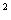 Тип устройства (телефон/ смартфон) ТелефонТип устройства (телефон/ смартфон) Телефон26.30.11Аппаратура передающая для радиосвязи, радиовещания и телевидения. Пояснения по требуемой продукции: телефоны мобильные  Поддерживаемые стандарты GSM, не ниже 3GПоддерживаемые стандарты GSM, не ниже 3G26.30.11Аппаратура передающая для радиосвязи, радиовещания и телевидения. Пояснения по требуемой продукции: телефоны мобильные  Операционная система Android, iOS, Windows PhoneОперационная система Android, iOS, Windows Phone26.30.11Аппаратура передающая для радиосвязи, радиовещания и телевидения. Пояснения по требуемой продукции: телефоны мобильные  Время работы Не менее 10 часов разговора Время работы Не менее 10 часов разговора 26.30.11Аппаратура передающая для радиосвязи, радиовещания и телевидения. Пояснения по требуемой продукции: телефоны мобильные  Метод управления (сенсорный/ кнопочный)Сенсорный/кнопочныйМетод управления (сенсорный/ кнопочный)Сенсорный/кнопочный26.30.11Аппаратура передающая для радиосвязи, радиовещания и телевидения. Пояснения по требуемой продукции: телефоны мобильные  Количество SIM-карт Не более 2Количество SIM-карт Не более 226.30.11Наличие модулей и интерфейсов (Wi-Fi, Bluetooth, USB, GPS)НаличиеНаличие модулей и интерфейсов (Wi-Fi, Bluetooth, USB, GPS)Наличие26.30.11Стоимость годового владения оборудованием (включая договоры технической поддержки, обслуживания, сервисные договоры) из расчета на одного абонента (одну единицу трафика) в течение всего срока службыНе более 12 000Стоимость годового владения оборудованием (включая договоры технической поддержки, обслуживания, сервисные договоры) из расчета на одного абонента (одну единицу трафика) в течение всего срока службыНе более 12 000Руководитель и заместители руководителя383рубльПредельная ценане более 10 тыс.Предельная ценане более 10 тыс.должности категории «специалисты»383рубльПредельная ценане более 5 тыс.Предельная ценане более 5 тыс.Иные служащие, сотрудники бюджетных учреждений383рубльПредельная ценане более 3,5 тыс.Предельная ценане более 3,5 тыс.29.10.2Автомобили легковые  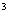 251Лошадинная силаМощность двигателя Не более 200Мощность двигателя Не более 20029.10.2Автомобили легковые  КомплектацияБазоваяКомплектацияБазовая29.10.2Автомобили легковые  383 рубль Предельная ценаПредельная цена29.10.2Руководитель и заместители руководителя383Предельная ценане более 1 млн.руб.Предельная ценане более 1 млн.руб.29.10.2должности категории «специалисты»383Предельная ценане более 0,7 млн.руб.Предельная ценане более 0,7 млн.руб.29.10.2Иные служащие, сотрудники бюджетных учреждений31.01.11Мебель для сидения с металлическим каркасом 383Материал (металл)31.01.11Мебель для сидения с металлическим каркасом Обивочные материалы 31.01.11Руководитель и заместители руководителяПредельное значение – кожа натуральная; возможные значения: искусственная кожа, мебельный (искусственный мех), искусственная замша (микрофибра), ткань, нетканые материалыПредельное значение – кожа натуральная; возможные значения: искусственная кожа, мебельный (искусственный мех), искусственная замша (микрофибра), ткань, нетканые материалы31.01.11должности категории «специалисты»Предельное значения: искусственная кожа, мебельный (искусственный мех), искусственная замша (микрофибра), ткань, нетканые материалыПредельное значение : искусственная кожа, мебельный (искусственный мех), искусственная замша (микрофибра), ткань, нетканые материалы31.01.11Иные служащие, сотрудники бюджетных учреждений31.01.12Мебель для сидения с деревянным каркасом 383Материал (вид древесины)31.01.12Мебель для сидения с деревянным каркасом Обивочные материалы 31.01.12Руководитель и заместители руководителяПредельное значение – массив древесины «ценных» пород (твердолиственных и тропических)Возможные значения: древесина хвойных и мягколиственных пород: береза, лиственница, сосна, ельПредельное значение – массив древесины «ценных» пород (твердолиственных и тропических);Возможные значения: древесина хвойных и мягколиственных пород: береза, лиственница, сосна, ель31.01.12должности категории «специалисты»Предельное значение – значения: древесина хвойных и мягколиственных пород: береза, лиственница, сосна, ельПредельное значение – значения: древесина хвойных и мягколиственных пород: береза, лиственница, сосна, ель31.01.11Мебель металлическая для офисов, административных помещений, учебных заведений, учреждений культуры и т.п.383Материал (металл)Материал (металл)31.01.12Мебель деревянная для офисов, административных помещений, учебных заведений, учреждений культуры и т.п.383Материал (вид древесины)Материал (вид древесины)Руководитель и заместители руководителяПредельное значение – массив древесины «ценных» пород (твердолиственных и тропических)Возможные значения: древесина хвойных и мягколиственных породПредельное значение – массив древесины «ценных» пород (твердолиственных и тропических)Возможные значения: древесина хвойных и мягколиственных породдолжности категории «специалисты»Предельное значение-древесина хвойных и мягколиственных породПредельное значение-древесина хвойных и мяголиственных породИные служащие, сотрудники бюджетных учрежденийПредельное значение-древесина хвойных и мягколиственных породПредельное значение-древесина хвойных и мягколиственных породДополнительный перечень отдельных товаров, работ, услуг, определенный органами местного самоуправления Воскресенского муниципального района Нижегородской области,  структурными подразделениями администрации Воскресенского муниципального района Нижегородской областиДополнительный перечень отдельных товаров, работ, услуг, определенный органами местного самоуправления Воскресенского муниципального района Нижегородской области,  структурными подразделениями администрации Воскресенского муниципального района Нижегородской областиДополнительный перечень отдельных товаров, работ, услуг, определенный органами местного самоуправления Воскресенского муниципального района Нижегородской области,  структурными подразделениями администрации Воскресенского муниципального района Нижегородской областиДополнительный перечень отдельных товаров, работ, услуг, определенный органами местного самоуправления Воскресенского муниципального района Нижегородской области,  структурными подразделениями администрации Воскресенского муниципального района Нижегородской областиДополнительный перечень отдельных товаров, работ, услуг, определенный органами местного самоуправления Воскресенского муниципального района Нижегородской области,  структурными подразделениями администрации Воскресенского муниципального района Нижегородской областиДополнительный перечень отдельных товаров, работ, услуг, определенный органами местного самоуправления Воскресенского муниципального района Нижегородской области,  структурными подразделениями администрации Воскресенского муниципального района Нижегородской областиДополнительный перечень отдельных товаров, работ, услуг, определенный органами местного самоуправления Воскресенского муниципального района Нижегородской области,  структурными подразделениями администрации Воскресенского муниципального района Нижегородской областиДополнительный перечень отдельных товаров, работ, услуг, определенный органами местного самоуправления Воскресенского муниципального района Нижегородской области,  структурными подразделениями администрации Воскресенского муниципального района Нижегородской областиДополнительный перечень отдельных товаров, работ, услуг, определенный органами местного самоуправления Воскресенского муниципального района Нижегородской области,  структурными подразделениями администрации Воскресенского муниципального района Нижегородской областиДополнительный перечень отдельных товаров, работ, услуг, определенный органами местного самоуправления Воскресенского муниципального района Нижегородской области,  структурными подразделениями администрации Воскресенского муниципального района Нижегородской областиДополнительный перечень отдельных товаров, работ, услуг, определенный органами местного самоуправления Воскресенского муниципального района Нижегородской области,  структурными подразделениями администрации Воскресенского муниципального района Нижегородской области19.20.21Приобретение горюче – смазочных материаловТехнические характеристикиДолжен соответствовать ГОСТуТехнические характеристикиДолжен соответствовать ГОСТу